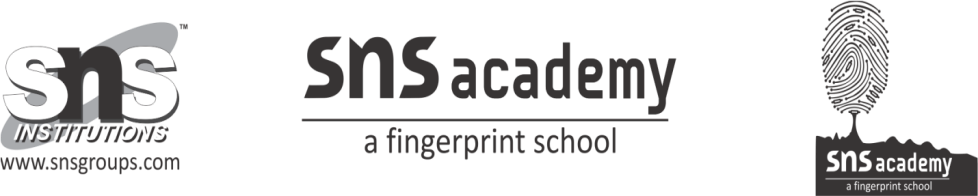 Class : XII                                    CYCLE TEST-3                           Date: 6.09.19Subject: CHEMISTRY                                                                      Marks: 20               1. Explain: (i) Zone refining (ii) Column chromatography.	          	    (5)2. Name the common elements present in the anode mud in electrolytic refining of copper. Why are they so present?					    (2)3. Write chemical reactions taking place in the extraction of zinc from zinc blende.		                                                                                       (3)4. State the role of silica in the metallurgy of copper.				    (2)5. Describe a method for refining nickel and zirconium			    (3)6. What is the role of graphite rod in the electrometallurgy of aluminium?(3)7. a. Name the processes from which chlorine is obtained as a by-product.        b. What will happen if an aqueous solution of NaCl is subjected to                  electrolysis?									    (2)